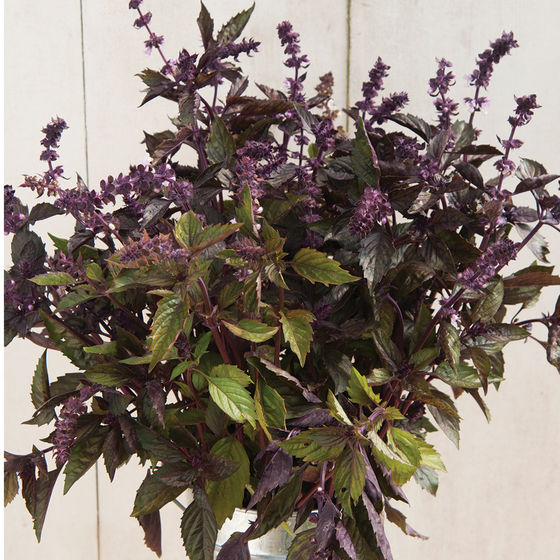 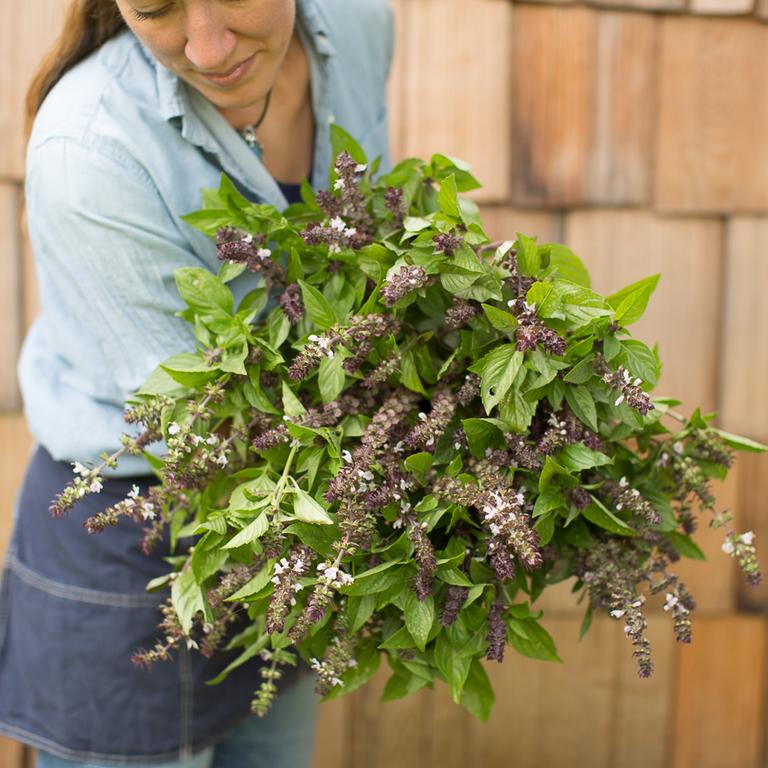 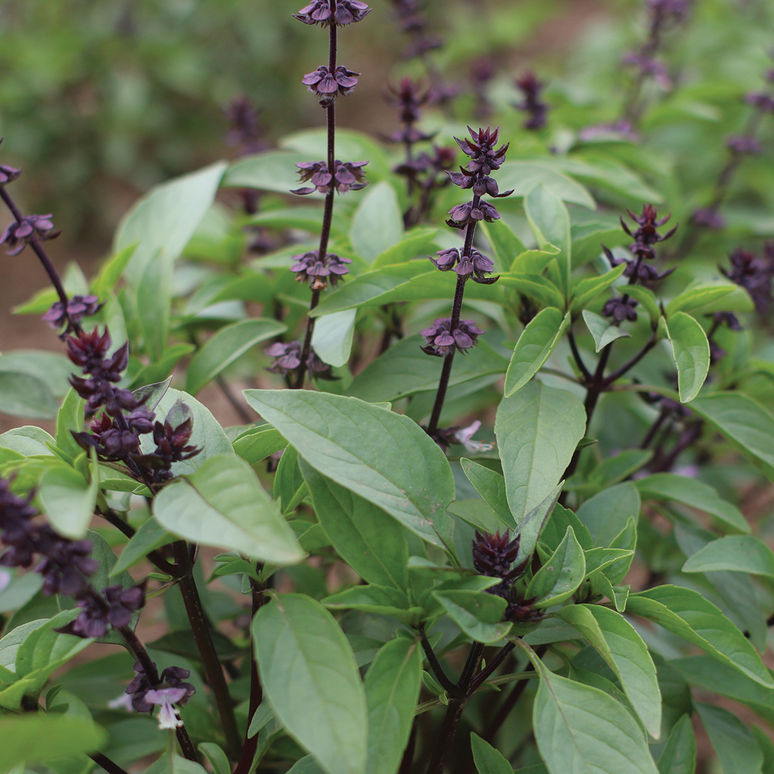 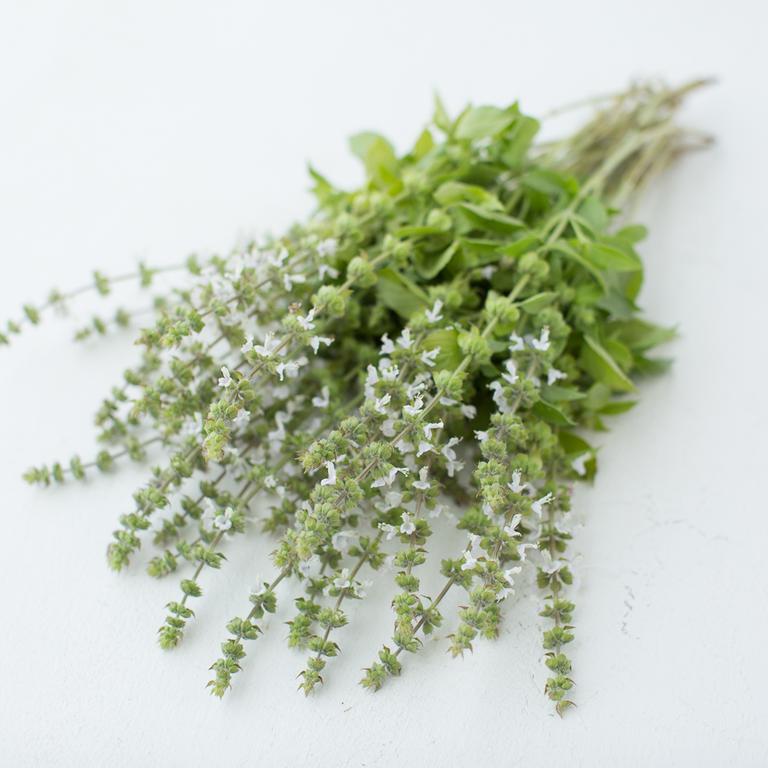       aramatto              cinnamon              sweet thai         mrs burns lemon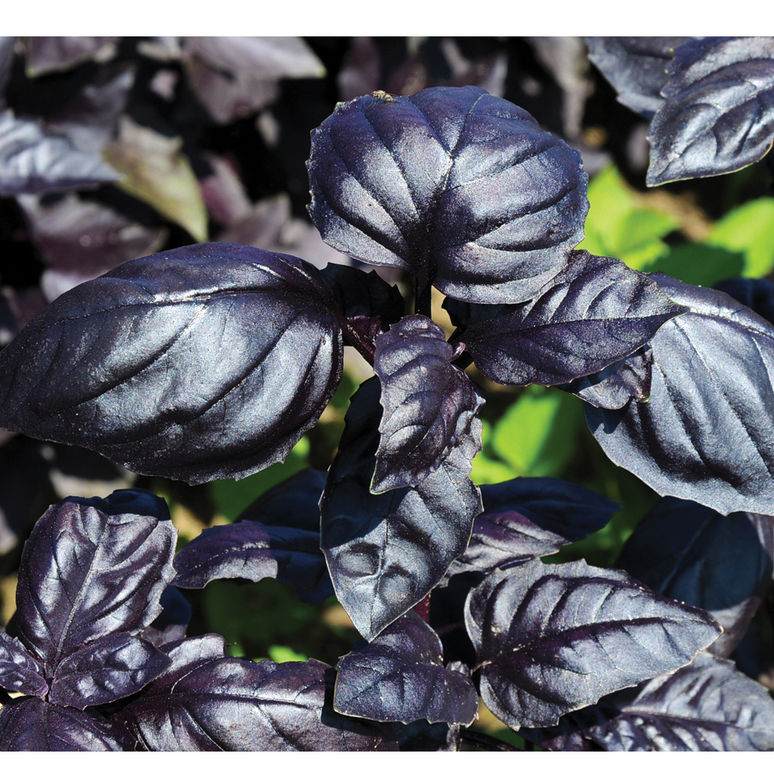   amethyst improved